华中农业大学动物医院大楼主体装修工程跟踪周报跟踪单位：湖北金信工程造价咨询有限公司跟踪人员： 位艳跟踪时间：2024年3月25日~2024年3月31日跟 踪 日 志工程名称：华中农业大学动物医院大楼主体装修工程工程名称：华中农业大学动物医院大楼主体装修工程工程名称：华中农业大学动物医院大楼主体装修工程日期：2022年4月1日星期一记录人：位艳一、工程概况：施工内容：华中农业大学动物医院大楼主体装修工程，工程类型为改造修缮工程类。主要建设内容包括农业大学学生宿舍卫生间及窗户改造工程的土建、装饰、安装工程；门窗改造工程。施工单位：武汉中凯艺建筑工程有限公司。合同：本合同采用综合单价合同，工程量据实结算，合同金额¥ 4762786.82 （人民币 肆佰柒拾陆万贰仟柒佰捌拾陆元捌角贰分 ），其中暂列金¥260000元（人民币 贰拾陆万元整）。合同工期：150天。施工进展：（含工艺要求检查、施工尺寸测量等）四层：墙面木龙骨基层、面层冰火板进场。三层：卫生间蹲便器安装、房间吊柜安装、部分地面拆除。二层：顶棚腻子施工、部分地面拆除。现场施工照片：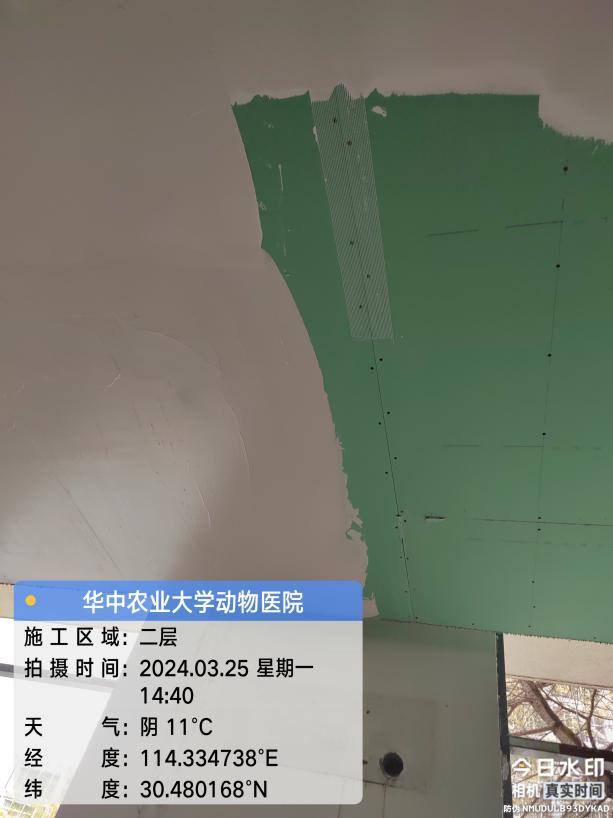 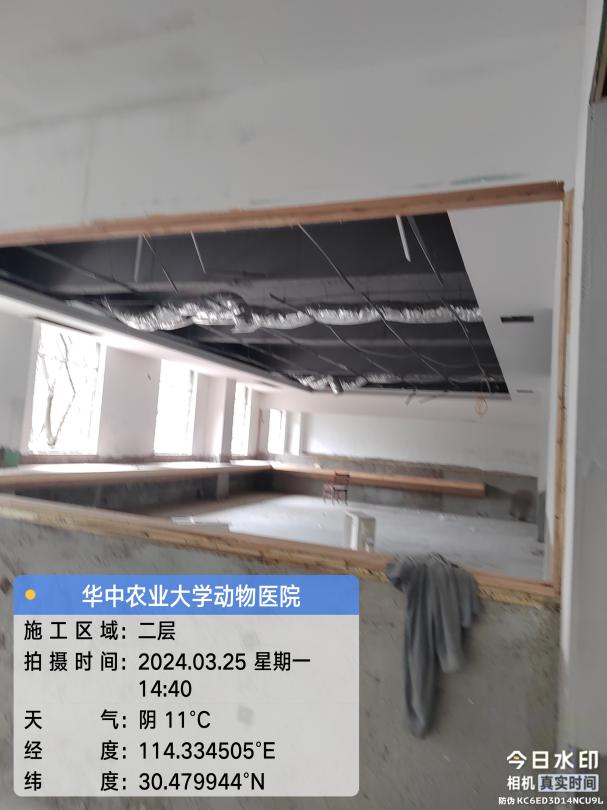 2层腻子施工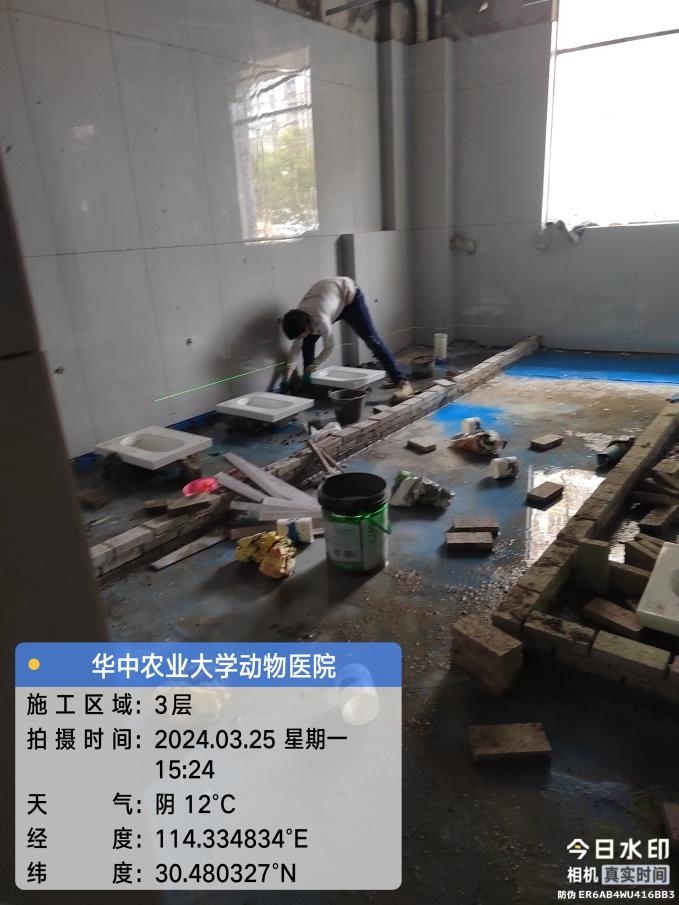 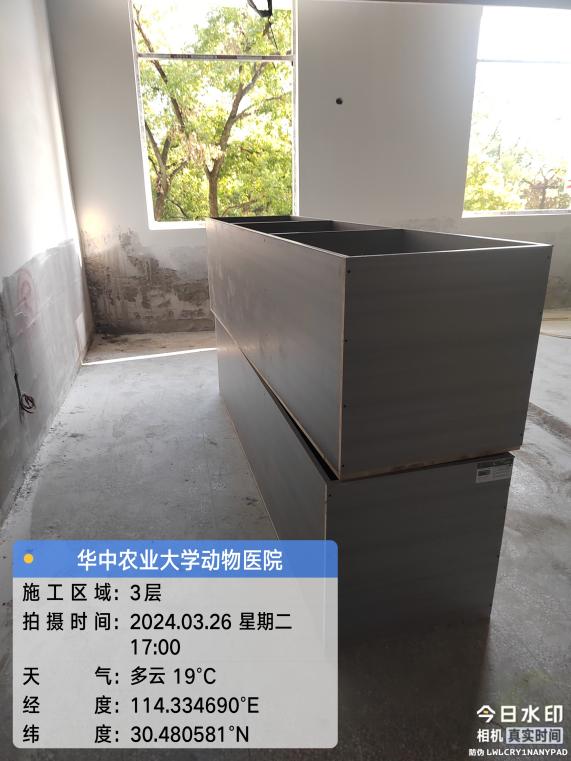 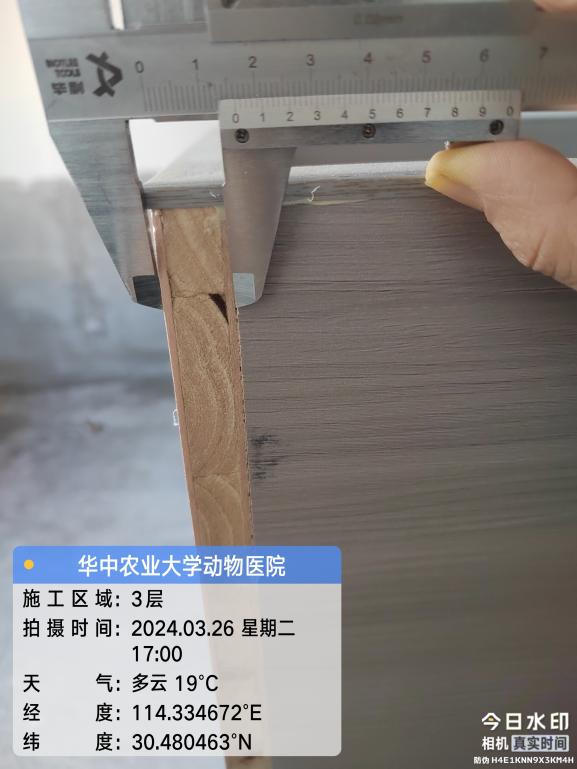 3层吊柜安装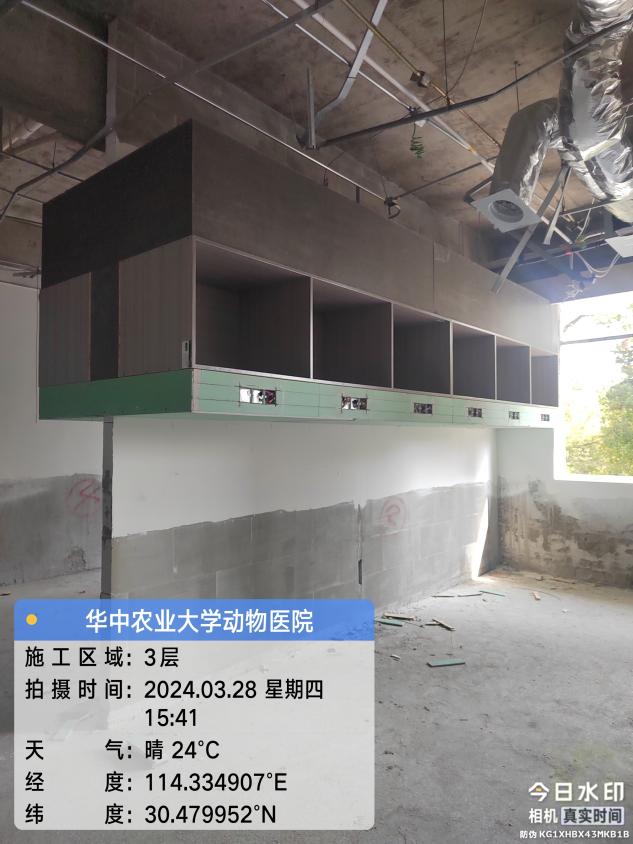 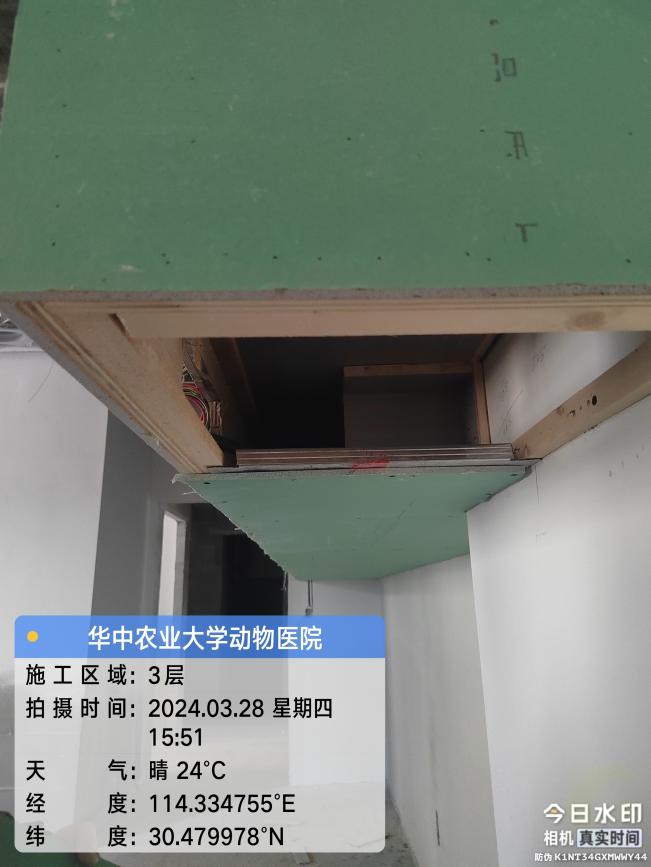 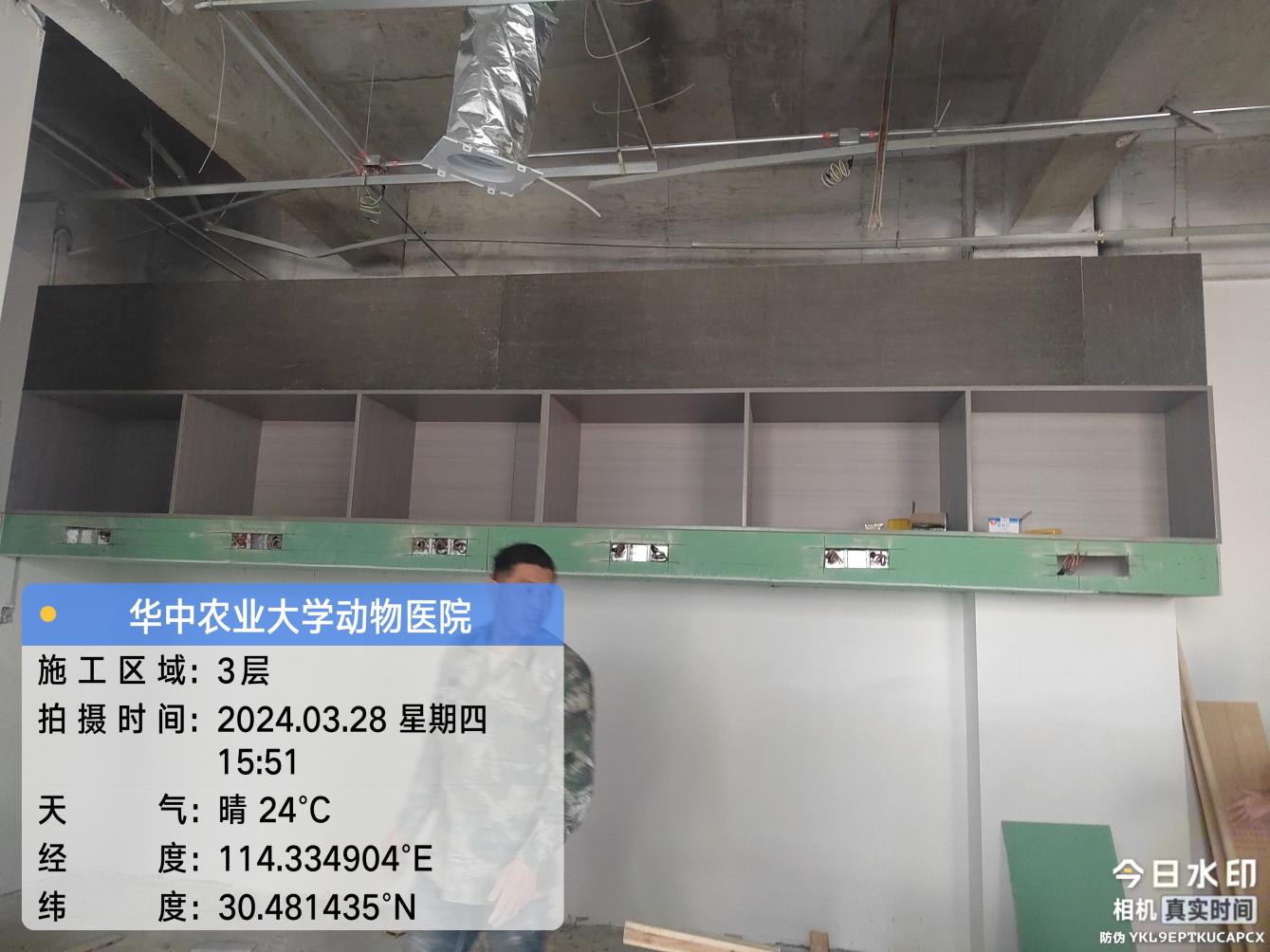 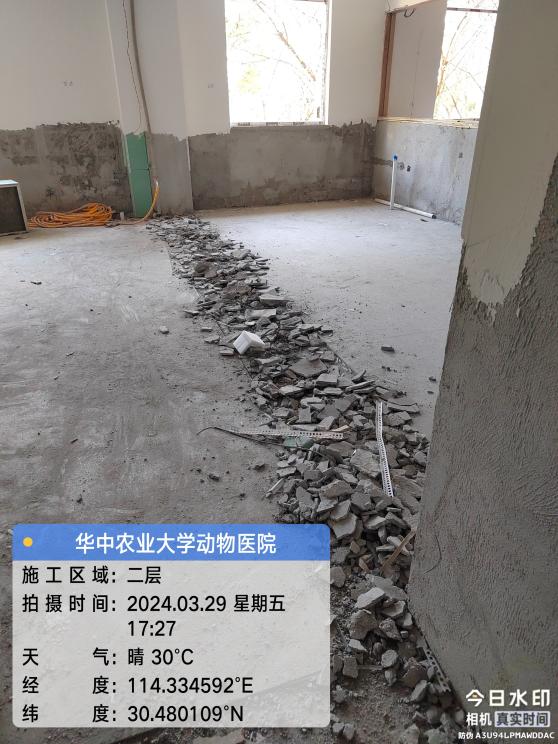 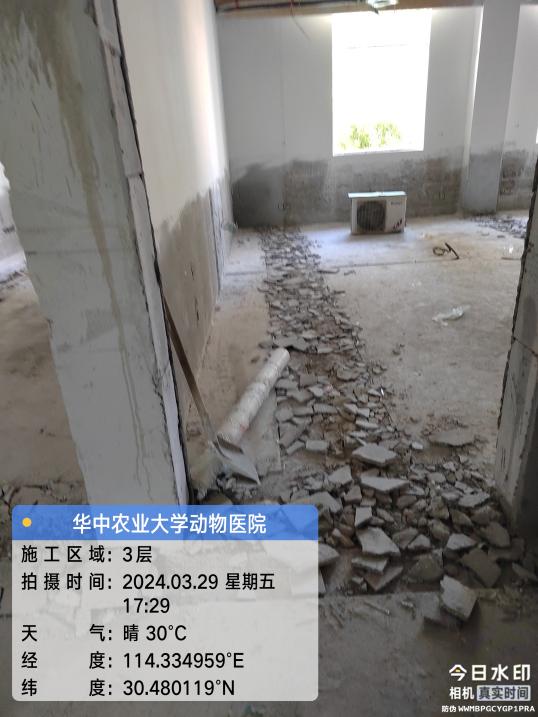 2-3层地面不平处破除 4层墙面基层龙骨安装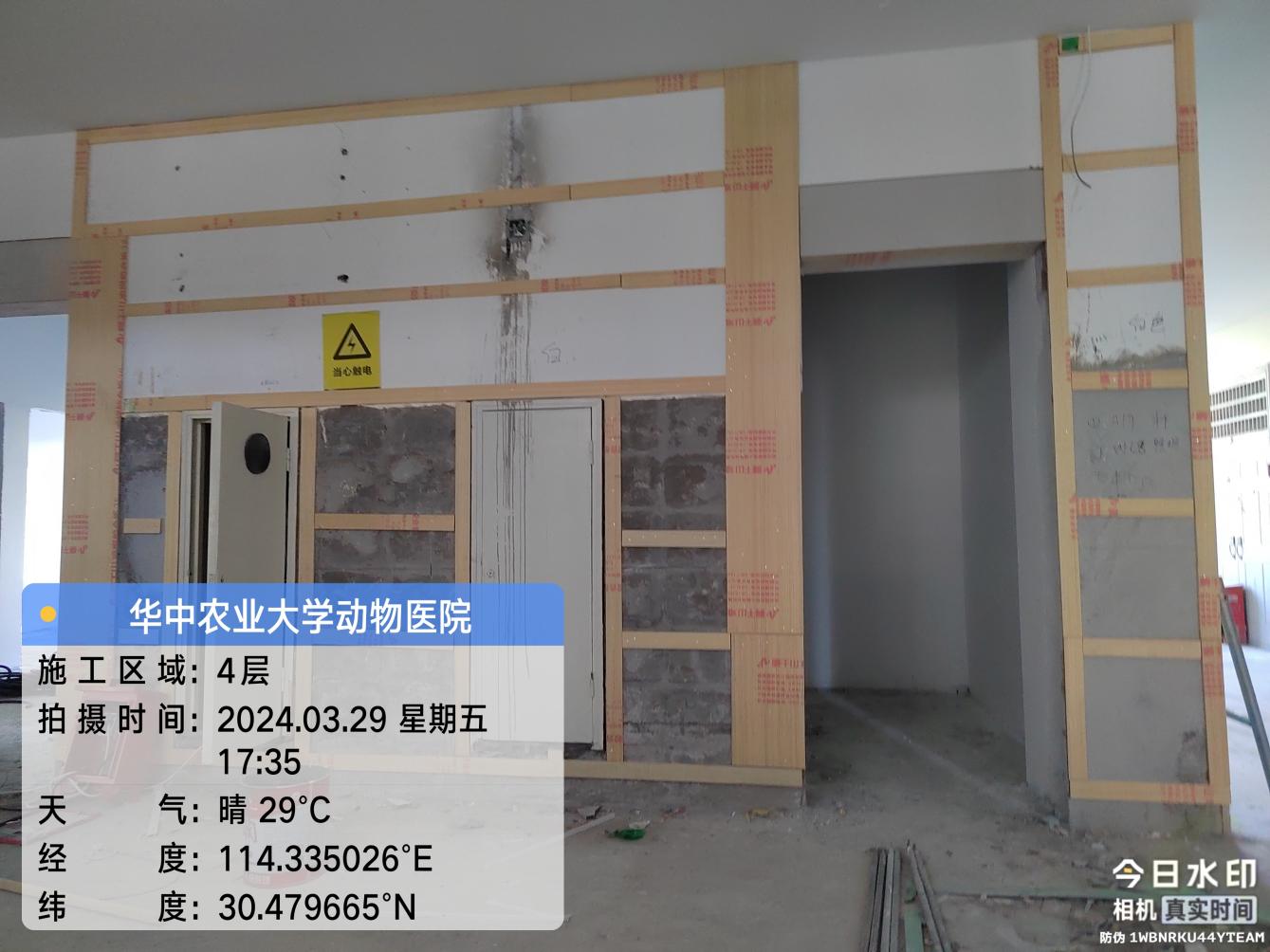 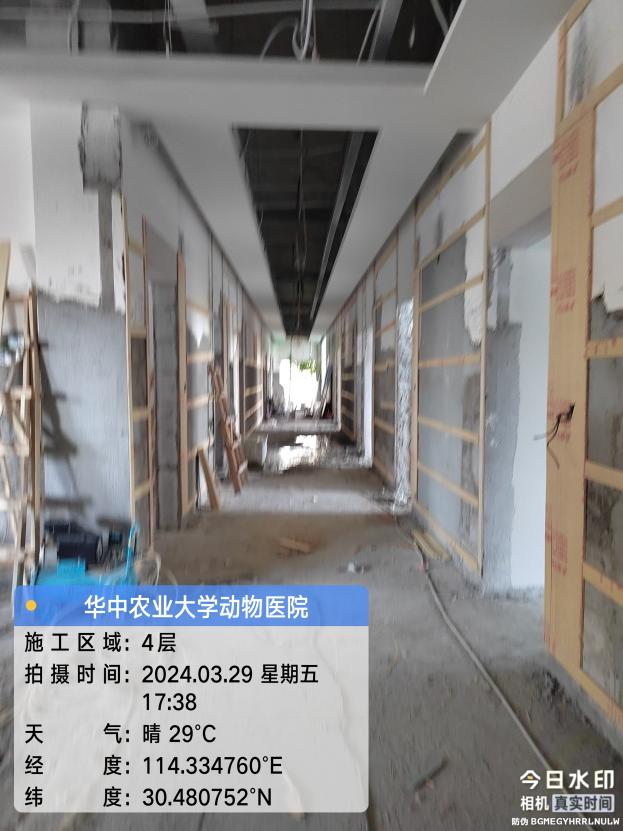 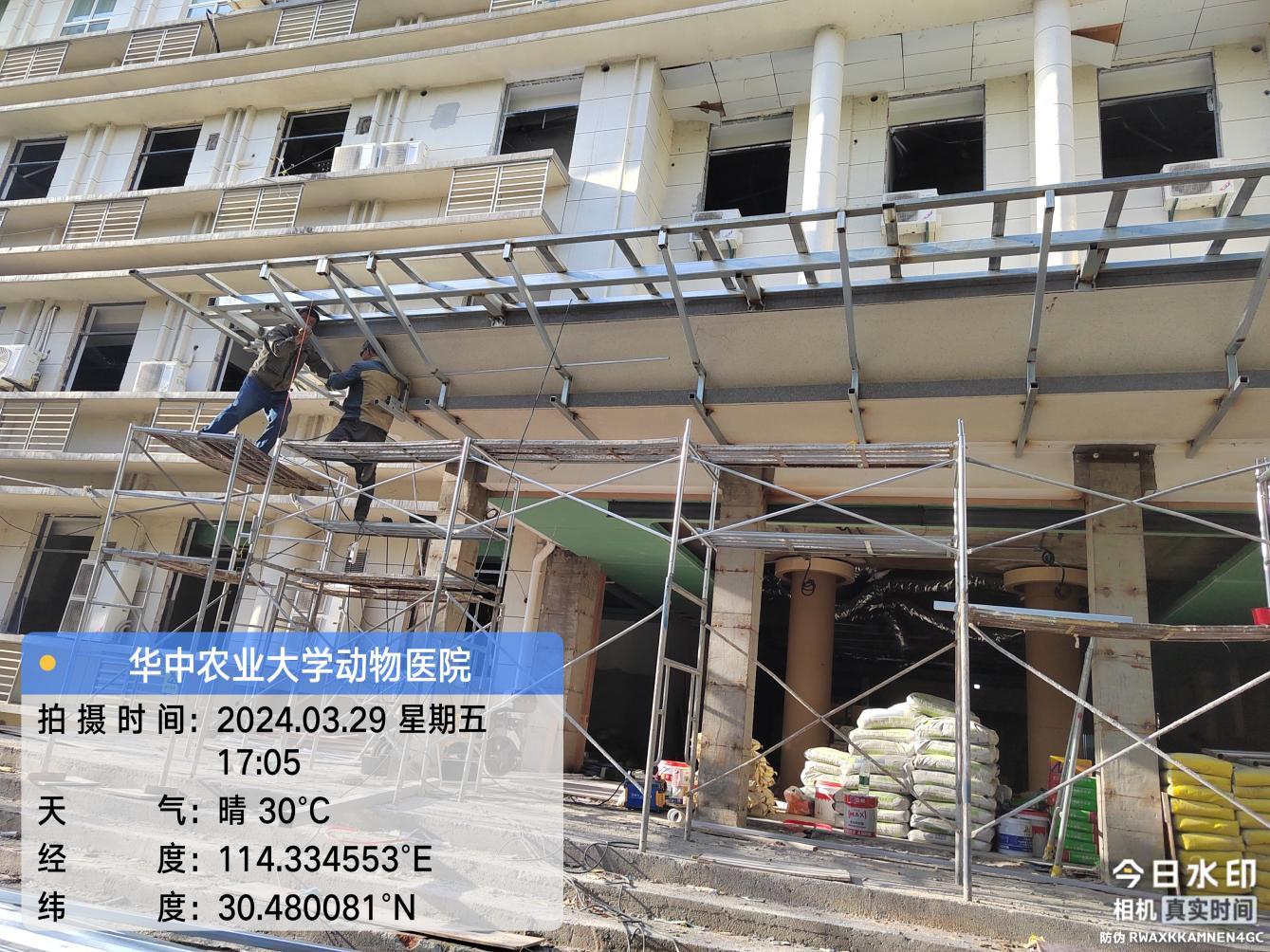   材料抽检：（含品牌抽查、尺寸测量）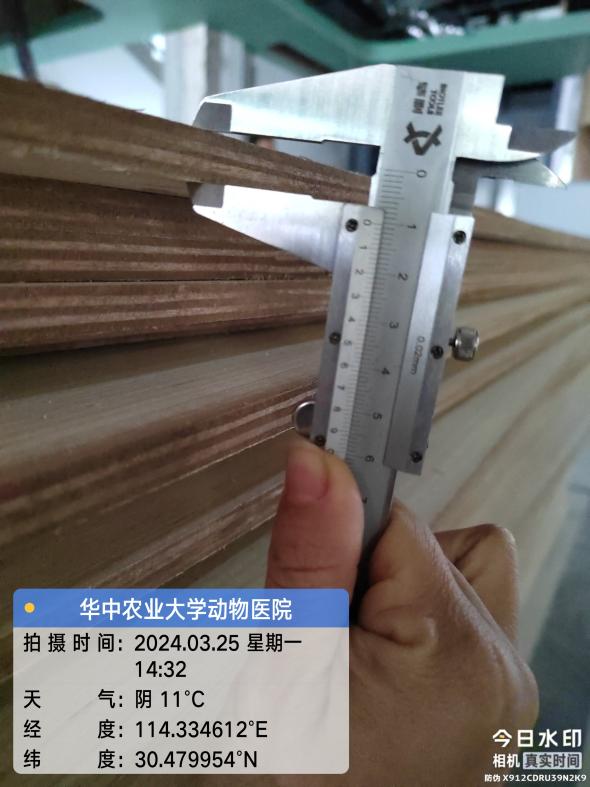 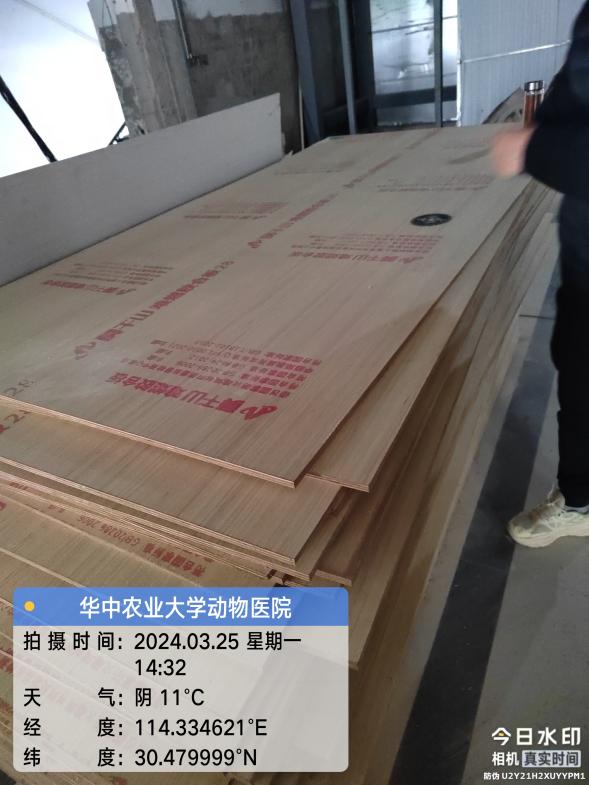 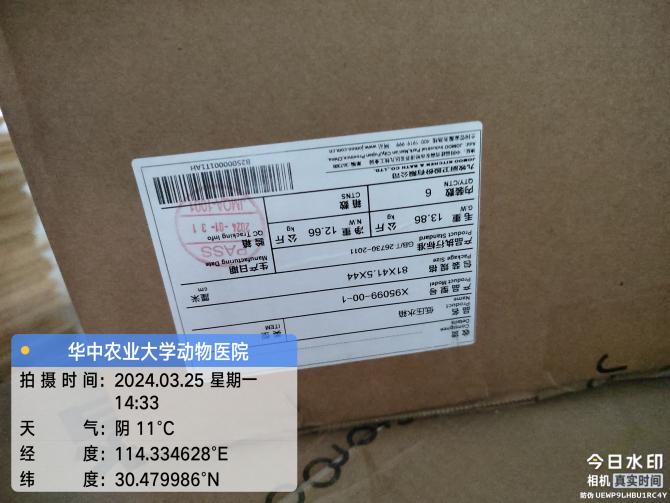 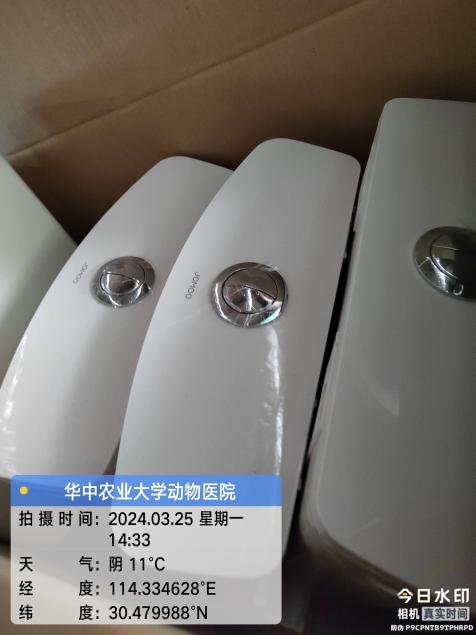 九牧水箱 冰火板8mm厚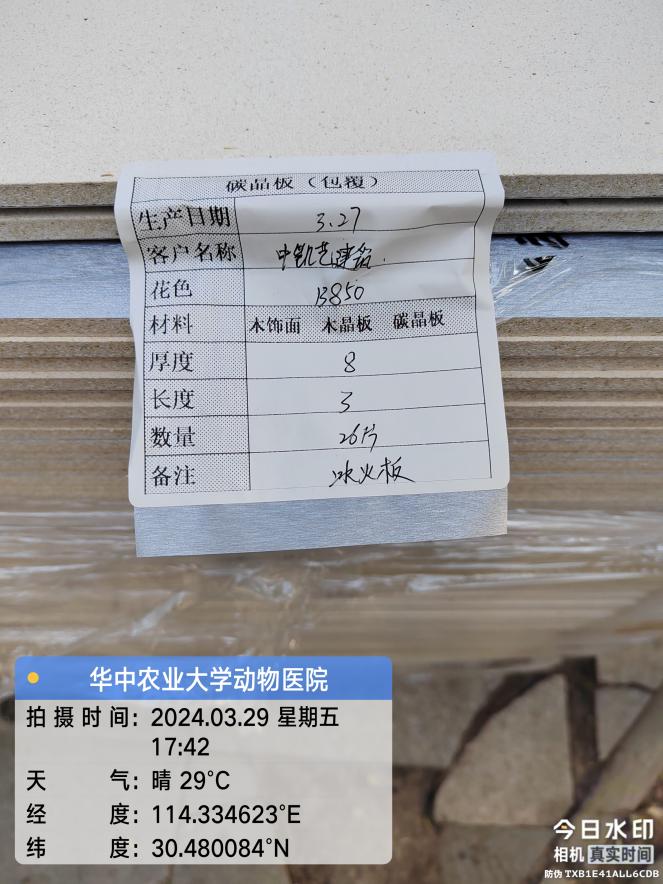 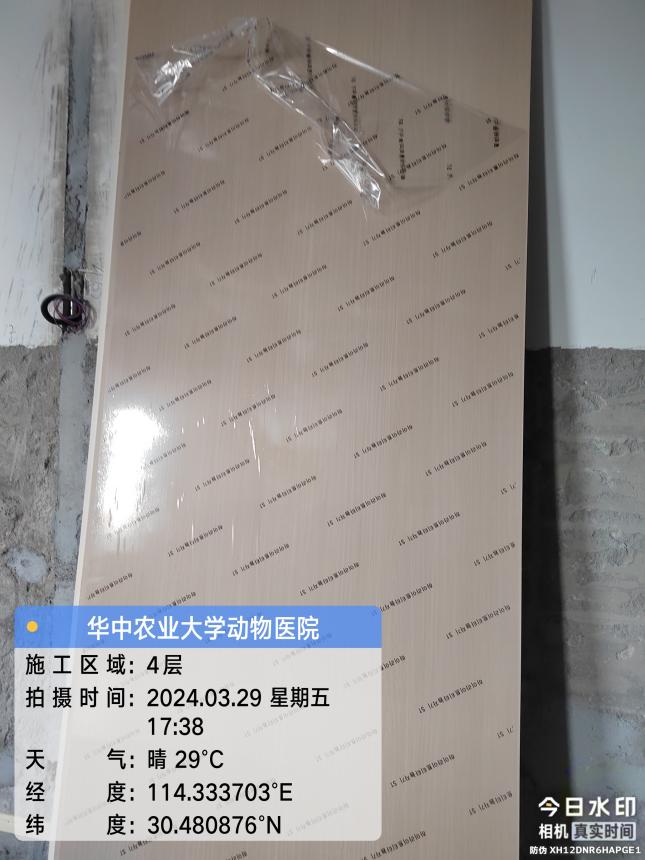 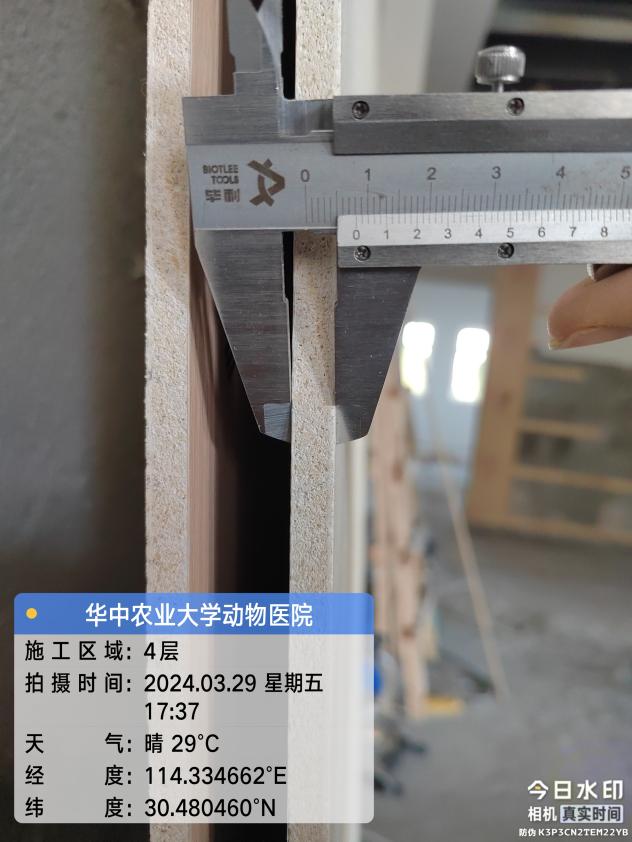 四、其他：（若有）一、工程概况：施工内容：华中农业大学动物医院大楼主体装修工程，工程类型为改造修缮工程类。主要建设内容包括农业大学学生宿舍卫生间及窗户改造工程的土建、装饰、安装工程；门窗改造工程。施工单位：武汉中凯艺建筑工程有限公司。合同：本合同采用综合单价合同，工程量据实结算，合同金额¥ 4762786.82 （人民币 肆佰柒拾陆万贰仟柒佰捌拾陆元捌角贰分 ），其中暂列金¥260000元（人民币 贰拾陆万元整）。合同工期：150天。施工进展：（含工艺要求检查、施工尺寸测量等）四层：墙面木龙骨基层、面层冰火板进场。三层：卫生间蹲便器安装、房间吊柜安装、部分地面拆除。二层：顶棚腻子施工、部分地面拆除。现场施工照片：2层腻子施工3层吊柜安装2-3层地面不平处破除 4层墙面基层龙骨安装  材料抽检：（含品牌抽查、尺寸测量）九牧水箱 冰火板8mm厚四、其他：（若有）一、工程概况：施工内容：华中农业大学动物医院大楼主体装修工程，工程类型为改造修缮工程类。主要建设内容包括农业大学学生宿舍卫生间及窗户改造工程的土建、装饰、安装工程；门窗改造工程。施工单位：武汉中凯艺建筑工程有限公司。合同：本合同采用综合单价合同，工程量据实结算，合同金额¥ 4762786.82 （人民币 肆佰柒拾陆万贰仟柒佰捌拾陆元捌角贰分 ），其中暂列金¥260000元（人民币 贰拾陆万元整）。合同工期：150天。施工进展：（含工艺要求检查、施工尺寸测量等）四层：墙面木龙骨基层、面层冰火板进场。三层：卫生间蹲便器安装、房间吊柜安装、部分地面拆除。二层：顶棚腻子施工、部分地面拆除。现场施工照片：2层腻子施工3层吊柜安装2-3层地面不平处破除 4层墙面基层龙骨安装  材料抽检：（含品牌抽查、尺寸测量）九牧水箱 冰火板8mm厚四、其他：（若有）